Year 2 Science Living Things and Their Habitats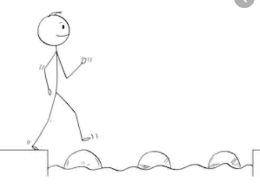 Summer 1 Week 1Stepping Stone ActivityW/C 20th April 2020 
LO: To classify objects as those that are living, dead and those that have never been alive.https://www.bbc.co.uk/bitesize/topics/z6882hv/articles/zs73r82Success Criteria: 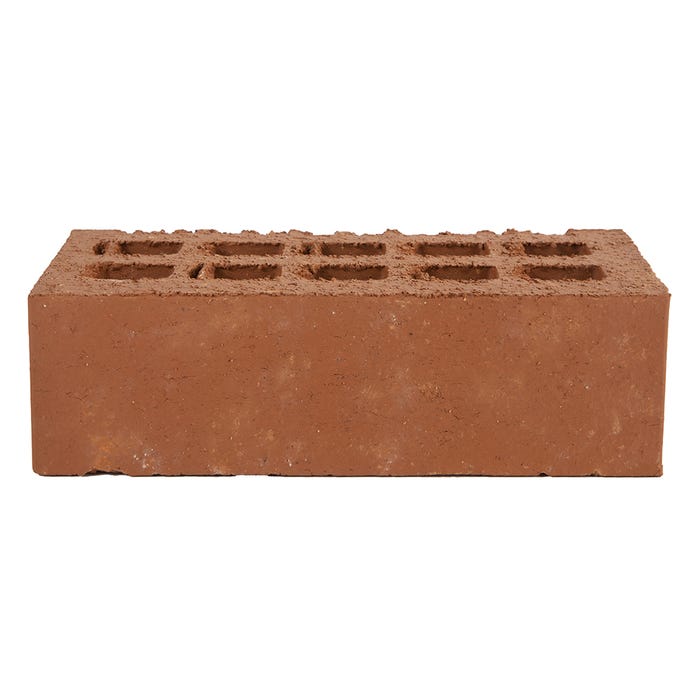 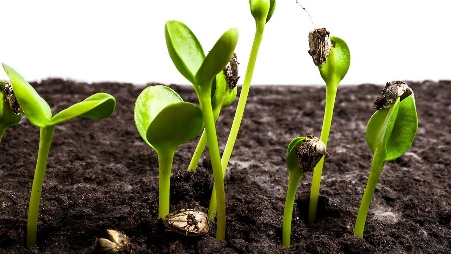 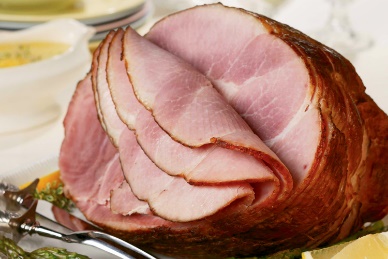 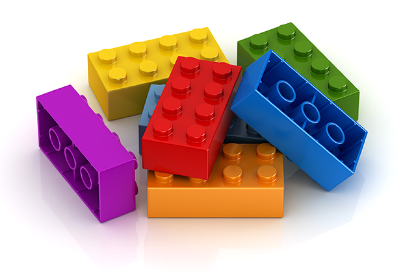 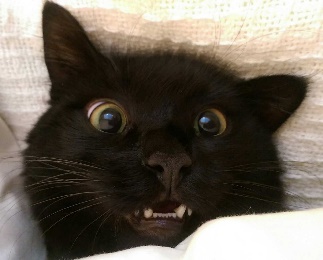 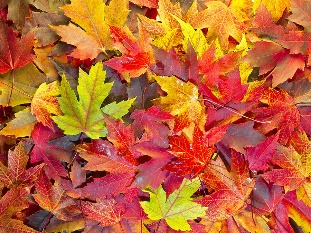 Challenge: Can you draw and label 1 thing that is living, 1 thing that is dead and 1 thing that has never been alive? These must be your own ideas. You could have a look around your house or outside to help with ideas.Year 2 Science Living Things and Their HabitatsSummer 1 Week 1W/C 20th April 2020LO: To classify objects as those that are living, dead and those that have never been alive.https://www.bbc.co.uk/bitesize/topics/z6882hv/articles/zs73r82Success Criteria: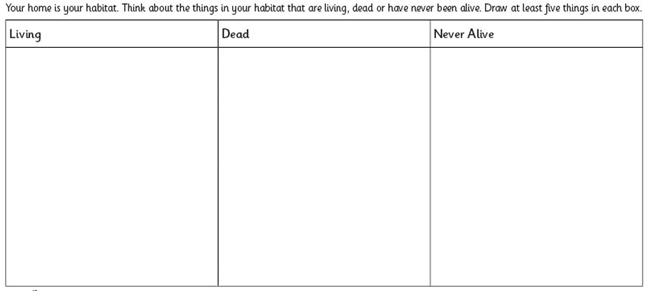 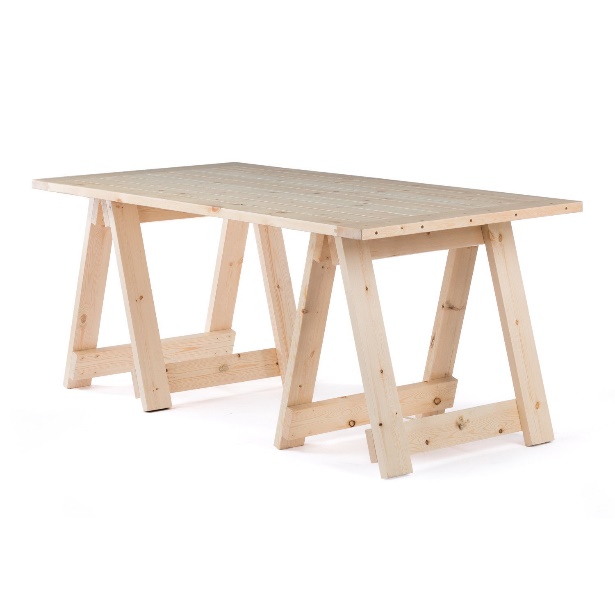 Click the link above and watch the video.Draw a simple table with 3 headings (copy the table on the page below) 1. Living, 2. Dead, 3. Never Alive.  Draw pictures of the objects below that are living, dead or never alive in the correct category on your table. Click the link above and watch the video.Complete the table below (take a look at the Stepping Stone activity for examples).